№ п/пНаименование товара, работ, услугЕд. изм.Кол-воТехнические, функциональные характеристикиТехнические, функциональные характеристики№ п/пНаименование товара, работ, услугЕд. изм.Кол-воПоказатель (наименование комплектующего, технического параметра и т.п.)Описание, значениеЛавочка со спинкой пожарная машинка  МФ 1.21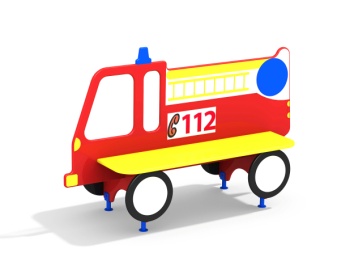 Шт. Лавочка со спинкой пожарная машинка  МФ 1.21Шт. Высота (мм) 1000Лавочка со спинкой пожарная машинка  МФ 1.21Шт. Длина  (мм)1550Лавочка со спинкой пожарная машинка  МФ 1.21Шт. Ширина  (мм)625Лавочка со спинкой пожарная машинка  МФ 1.21Шт. Высота сиденья (мм) 370Лавочка со спинкой пожарная машинка  МФ 1.21Шт. Применяемые материалыПрименяемые материалыЛавочка со спинкой пожарная машинка  МФ 1.21Шт. Спинка,  сидение и опора скамеекВ кол-ве 9 шт. из влагостойкой фанеры марки ФСФ сорт не ниже 2/2 и толщиной не менее 24мм, все углы фанеры должны быть закругленными, радиус не менее 20мм, ГОСТ Р 52169-2012. Спинка скамейки выполнена в форме пожарной машинки и имеет художественную роспись.Снизу опоры скамеек должны оканчиваться металлическими оцинкованными  подпятниками выполненным из листовой стали толщиной не менее 4 мм и трубы диаметром не менее 42 мм и толщиной стенки 3.5мм, подпятник должен заканчиваться монтажным круглым фланцем выполненным из стали толщиной не менее 3мм, которые бетонируются в землю.Лавочка со спинкой пожарная машинка  МФ 1.21Шт. МатериалыВлагостойкая фанера должна быть  марки ФСФ сорт не ниже 2/2, все углы фанеры должны быть закругленными, радиус не менее 20мм, ГОСТ Р 52169-2012 и окрашенная двухкомпонентной краской, специально предназначенной для применения на детских площадках, стойкой к сложным погодным условиям, истиранию, устойчивой к воздействию ультрафиолета и влаги. Металл покрашен полимерной-порошковой краской. Заглушки пластиковые, цветные. Все метизы оцинкованы.